Curriculum VitaeStéfany Coelho Mendonça          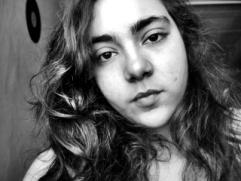 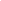 idade: 25 anos | email: stefanyhcm@gmail.com | telefone: (85)99668.1322Objetivo:Atuar com competência, criatividade e boa comunicação, enaltecendo o espírito colaborativo. Tenho perspectivas de crescimento profissional e pessoal em áreas de audiovisual, fotografia, produções culturais, técnica, monitorias e atendimento ao público em geral.Formações:Ensino Médio Completo.Curso de Audiovisual e educação social na ONG Fábrica de Imagens.Módulo Sociopolítico – 120 horas/aula.Introdução à Filosofia (Verdade, Moral, Poder, Natureza, Cultura, História, Ética e Cidadania) – 20hRelações de Gênero (Histórico do Movimento de Mulheres, Feminismo, Gênero e Sociedade, Gênero, Desigualdade e Violência) – 20hSexualidade e Diversidade Sexual – 20hSaúde e Direitos Sexuais e Reprodutivos (Conceito de saúde e doença, Métodos preventivos e contraceptivos, Prevenção às DST/Aids) – 20hJuventude – 12hLeitura Crítica da Mídia – 16hCultura Digital – 12hMódulo Técnico – 260 horas/aulaEstética, Linguagem, História, Cinema Nacional e Mundial – 20hCinema, Sociedade e Política – 08hAntropologia e Audiovisual – 08hCriação e roteiro – 40hDireção – 12hContinuidade – 08hDireção de Arte – 12hProdução – 20hCineclubismo – 04hFotografia Audiovisual (Conceitual) – 20hNoções de Eletricidade – 8hOperação de Câmera e Still – 40hTécnicas de Iluminação – 20hTécnicas em Captação de Áudio – 20hEmpreendedorismo em Audiovisual – 20hRealização de Trabalho Final (produção de um vídeo) – 92 horas/aula Informática Aplicada - Rede Cuca           (word, excel, power point, paint).Fotojornalismo - Rede CucaElaboração de Projetos - Rede CucaEdição de Vídeo - Rede CucaRetrato Filmado  - Porto Iracema das artesPhotoshop Básico - Senap Experiências:Adaptação e digitação de pesquisa ambiental – Contratação Escritório Particular.Estagiária de ações cineclubistas no Projeto Cineclube DePontaCabeça e assistência técnica - ONG Fábrica de imagens, no período de fevereiro à outubro de 2013.Assistente de Produção - Festival NOIA de cinema universitário. 2014, 2015, 2016 e 2017.Produção de Camarote - Arraiá da Cumade Chica 2016.Coordenação de Produção - Festival FORRAINBOW 2017.Produção - Festival Curta O Gênero 2017.Produção Cultural Independente.Produção e direção de cinema independente.Assistente de Produção e administrativo na empresa Propono Consultoria Executiva.Atendimento ao público - Feiras internacionais de artesanato (MUNDIALART, FEINCARTS)Estagiária em Ministério da Saúde do Estado do Ceará, no setor SEGAD. No período de fevereiro à agosto de 2015.Projeto de Monitoria para jovens comunicadores (produção de conteúdo audiovisual para webtv cuca) - CUCA MONDUBIM.Professora em curso de fotografia para idosos executado no CRAS bom jardim, contemplado pelo projeto “Tempos de Cultura” com 20h/a  – CCBJ Direção de Platô e figuração no filme “Cortabunda”.Operadora de Áudio no documentário “Meninas do Cabaré”.